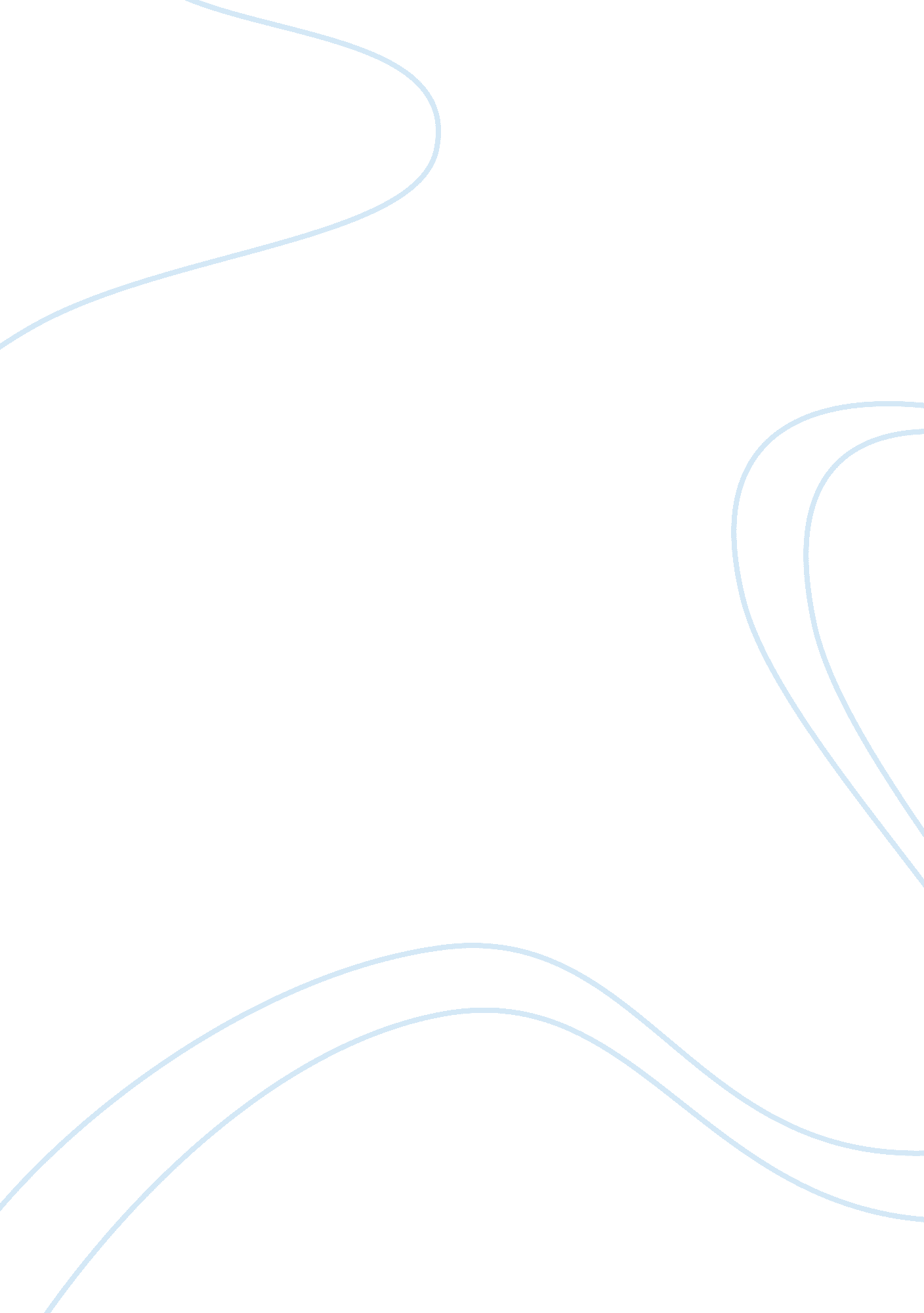 How it feels to be colored me rhetorical anaysis essayBusiness, Career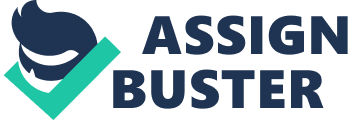 College Major and Major Papers In the [past, many jobs were industrial in nature and didn’t needs necessarily require formal schooling. Education has always played a main factor in my life and to my parents. Being active keeping my grades up and being on extra curricular activities has played a major role in my life. After high school I plan to get a masters and first a bachelors degree. I am majoring in computer science; and plan to practice in becoming a engineer or computer programmer. I have many career goals as. A second major I was interested in was sociology and justice and later going to law school to help out crime within the community. Colleges that I’m interesting into looking at its Central Michigan University, Bowling Green University, University of Michigan, and Henry ford Community College. These colleges provides the education I need to succeed in these majors and careers. I have looked into financial settings, ACT scores incoming freshman, also the location and do I have the means of affording it and applying for financial aid. Also why I want to attend the school and do they offer scholarship programs. Central Michigan University is located in Mount Pleasant, Michigan home to 26, 000 people and growing. For in-state- residents the cost of attendance per semester total 4, 866 year to total 9, 720 totals. They don’t include books, supplies or personal items. They offer Computer Science offered by the Department of Computer Science. Practical- experience through a wide range of internship, in Computer Science and information technology fields. Career options consists of Computer programmer, data base manage has 12 required courses 40 hours of credits and 9 hours of electives. This is a good program to complete my studies. For incoming freshman ACT scores have to range from about 18 -23 being the minimum. A degree or background Sociology are the top qualifications in various fields where employments is expected to grow. Bowling Green State University located in Bowling Green, OH. Bowling Green offers a bachelors of Arts or Bachelor of Science. Out of state tuition 23, 246. Tuition fees vary according to count credit load for party time students. For incoming freshman the Act scores required are between 18 and over. With a minimum G. P. A. 2. 5. A general program that focuses on computer science, and information science and systems as part of a broad program. I feel that its content wouldn’t confuse me with specific programs. Eastern Michigan is located in Ypsilanti, MI. Total expenses for in state residents tuition are $15, 332. Requires a Bachelors degree, this school has a special programs accelerated degree options, advanced placements and corporative work study options just to name a few The school has a core academics curriculum that that all students must complete. I feel this is good for me because I completed my high school classes better than I can surly do this. Last but not least Henry Ford Community a 2 year degree program located in Dearborn MI. In state tuition expenses are only $3, 144. Its cheap but offers you to get your degree quicker. My major is currently offered there but I can take computer systems networking and telecommunications that I can complete usually 2 years, rather than 4 year degree. I chose this school because it seems like it can get me that ultimate push like a university if I plan in the future for attending a university. 